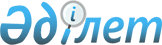 Қазақстан Республикасы Iшкi iстер органдарының зейнеткерлерi үшiн белгiленген зейнетақы мөлшерiн арттыру туралы
					
			Күшін жойған
			
			
		
					Қазақстан Республикасы Министрлер Кабинетiнiң Қаулысы 1992 жылғы 27 қазан N 901. Күші жойылды - Қазақстан Республикасы Үкіметінің 1996.12.25. N 1620 қаулысымен.

      Қазақстан Республикасы iшкi iстер органдарының зейнеткерлерiн әлеуметтiк қорғауды күшейту мақсатында Қазақстан Республикасы Министрлер Кабинетi қаулы етедi: 

      1. Қазақстан Республикасы Министрлер Кабинетiнiң "Қазақстан Республикасы iшкi iстер органдарының жеке адам құрамының ақшалай қамтамасыз етiлуiн арттыру туралы" 1992 жылғы 3 шiлдедегi N 581 қаулысына сәйкес белгiленген ақшалай үлестiң орташа деңгейiне сүйенiп, iшкi iстер органдарының қатардағы және басшы құрамы мен олардың отбасы мүшелерiне бұрын тағайындалған зейнетақы мөлшерi1992 жылғы 1 тамыздан бастап арттырылсын.     2. Қазақстан Республикасының Қаржы министрлiгi аталған санаттағы адамдарға және олардың отбасы мүшелерiне зейнетақыны арттырылған мөлшерде төлеудi қамтамасыз ету үшiн қосымша қаржыбөлсiн.            Қазақстан Республикасының              Премьер-министрi
					© 2012. Қазақстан Республикасы Әділет министрлігінің «Қазақстан Республикасының Заңнама және құқықтық ақпарат институты» ШЖҚ РМК
				